KEEP ARKANSAS BEAUTIFUL WRAP-UP REPORTPLEASE RETURN WITHIN 10 DAYS OF YOUR EVENTPlease complete numbers 1-8 for ALL events:# of events held:		 # of public spaces cleaned/improved:	_______                                      Length of event (hours):		# of volunteers - actively works during event:	 	      (ex: picks up litter, plants vegetation, manages event, etc.)
# of participants – otherwise contributes 	_______      (ex: contributes materials at a recycle drive, etc.)In-kind donations ($):		Cash donations ($):		Media in-kind donations ($):		Complete 9-15 for LITTER PREVENTION events:# of bags collected at event:		
Pounds of litter collected:	_______      (if total weight is known) ______Pounds of bulky waste collected:                     	      (collected at drop-off location; NOT litter)Miles of roadways cleaned/beautified:		            Acres of parks/public lands/trails improved: 		       (Acre = 208.7 square feet; approximately 1.3 football fields)
Miles of waterways/shorelines cleaned:  		# of tires collected:		Complete 16-20 for BEAUTIFICATION events:# of new/maintained gardens/greenspaces:		# of trees planted: 		# plants, shrubs, flowers and bulbs planted:		# of buildings painted/renovated/built:		# of graffiti sites removed:		Complete 21-31 for RECYCLING efforts:Pounds of litter/debris recycled:                     _______Pounds single-stream/commingled:              _______
Pounds of clothing collected for reuse: 		
Pounds of plastic bags & film plastic:	_______
Pounds of glass:	_______
Pounds of aluminum:	____Pounds of plastic bottles (PET):		Pounds of paper/newspaper:		Pounds of electronics:		Pounds of other recyclables collected:	___	____Recycling income generated ($):	Complete 32-37 for EDUCATION efforts:# of educator workshops held:	_______
# of attendees at educator workshop:	_______		# of community workshops held:	_______
# of attendees at community workshop:	_______
# of youth educated:	_______
# of youth reached:                                   	Thanks again for volunteering with Keep Arkansas Beautiful! We hope you will join us again soon. Share your cleanup photos with us on social media!Please return this form to: Keep Arkansas Beautiful, ATTN:  Robyn Taylor, 1 Capitol Mall, Suite 4A-007, LR, AR 72201; or e-mail to keeparbeautiful@arkansas.com. Scan code for online version: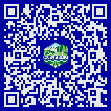 
Coordinator Name:                                                             Organization:

Mailing Address:
Event Name:
Event Date:                              Email:                                                                     Phone: